8th Embedded Assessment: Writing an Argumentative EssayScoring GuideDirections: When you are finished typing and you have printed your essay, go through the following steps:Read your essay out loud to yourself. This will help you catch anything that doesn’t make sense or flow. Make corrections as you go. Color code the elements in your essay using the key below. Also, as you color code, label the parts of your essay by inserting them as comments (insert, comment).Introduction:Hook – (neon green highlighter)Background info. – (light gray highlighter)Claim/thesis:Claim (Italicize)Reasons (yellow highlighter)Opposing viewpoint (pink highlighter)Body Paragraph 1: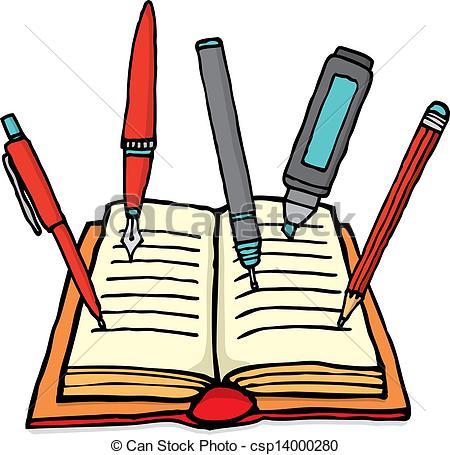 Reason (yellow highlighter)Evidence (light blue highlighter)Body Paragraph 2:Reason (yellow highlighter)Evidence (light blue highlighter)Body Paragraph 3:Opposing Viewpoint (pink highlighter)Counterclaim (light gray highlighter)Evidence (light blue highlighter)Conclusion:Call to Action – (red font color)Restate thesis (italicize)Final, VERY MEMORABLE appeal (dark green font color)Extras:Transitions – (underline)Connection to The Giver/Animal Farm - (bold)Scoring CriteriaExemplary 95Proficient 85Emerging 75Incomplete 65IdeasThe essaysupports a claim with compelling, relevant reasoning and evidenceprovides extensive evidence of the research process (all sources cited)addresses counterclaim(s) effectivelyThe essaysupports a claim with sufficient reasoning and evidenceprovides evidence of the research process (most sources cited)addresses counterclaim(s)The essayhas an unclear or unfocused claim and/or inadequate supportprovides insufficient evidence of the research process (few sources cited)addresses counterclaims ineffectivelyThe essayhas no claim or claim lacks supportprovides little or no evidence of research (no sources cited)does not reference a counterclaimStructureThe essayhas an introduction that engages the reader and defines the claim’s contextfollows a logical organizational structureuses a variety of effective transitional strategiescontains an insightful conclusion.The essayhas an introduction that includes a hook and backgroundfollows an adequate organizational structureuses transitional strategies to link ideashas a conclusion that supports and follows from the argument.The essayhas a weak introductionuses an ineffective or inconsistent organizational strategyuses basic or insufficient transitional strategieshas an illogical or unrelated conclusion.The essaylacks an introductionhas little or no obvious organizational structureuses few or no transitional strategieslacks a conclusion.Use of LanguageThe essayuses precise diction and language effectively to convey tone and persuade an audiencedemonstrates command of the conventions of standard English capitalization, punctuation, spelling, grammar, and usageis presented using effective volume, clarity, and eye contactThe essayuses diction and language to convey tone and persuade an audiencedemonstrates adequate command of the conventions of standard English capitalization, punctuation, spelling, grammar, and usageis presented using appropriate volume, pronunciation, and eye contactThe essayuses basic or weak diction and languagedemonstrates partial command of the conventions of standard English capitalization, punctuation, spelling, grammar, and usage; for the most part, errors do not impede meaningis presented with some attention to eye contact, volume, and pace of deliveryThe essayuses confusing or vague diction and languagelacks command of the conventions of standard English capitalization, punctuation, spelling, grammar, and usageis presented with little attention to eye contact, volume, and pacing